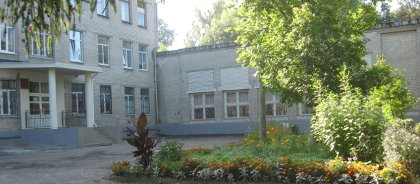 В образовательном учреждении МКОУ «Школа №107» действует программа оказания помощи обучающимся по социальной адаптации “Профилактика безнадзорности, правонарушений и преступлений среди учащихся школы № 107 Ленинского района г. Нижнего Новгорода” на 2016-2019 уч. г.   Данная программа направлена на создание эффективной социально-педагогической системы работы, обеспечивающая формирование сопротивляемости детей с интеллектуальной недостаточностью негативным формам воздействия, способствующая   выработке основ социально-адекватного поведения. Программа предполагает использование профилактических социальных технологий и коррекционное воздействие на личность подростка с ОВЗ с целью дальнейшей адаптации, что является одной из концепций государственной политики в области образования.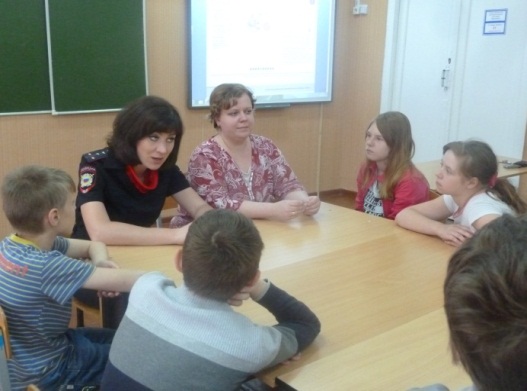 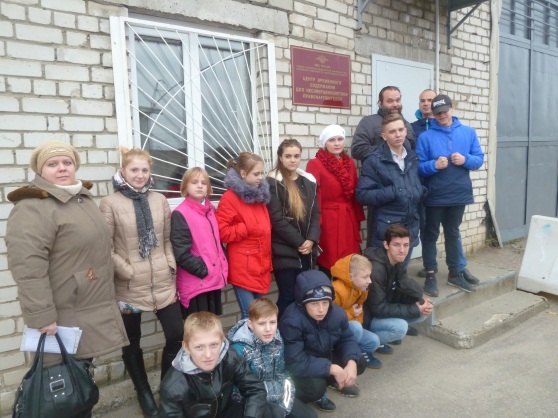 В школе проводится психолого-педагогическое консультирование различных категорий участников образовательного процесса.  Педагогом- психологом  осуществляется  диагностическая, консультационная, коррекционная, профилактическая и просветительская работа.Педагогом – психологом Гайнитдиновой В.И. разработана и реализуется программа для обучающихся 1 – 4 классов «Развитие психомоторики и сенсорных процессов».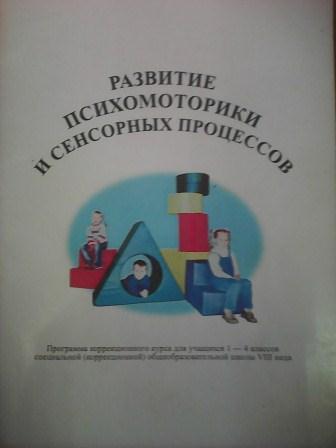 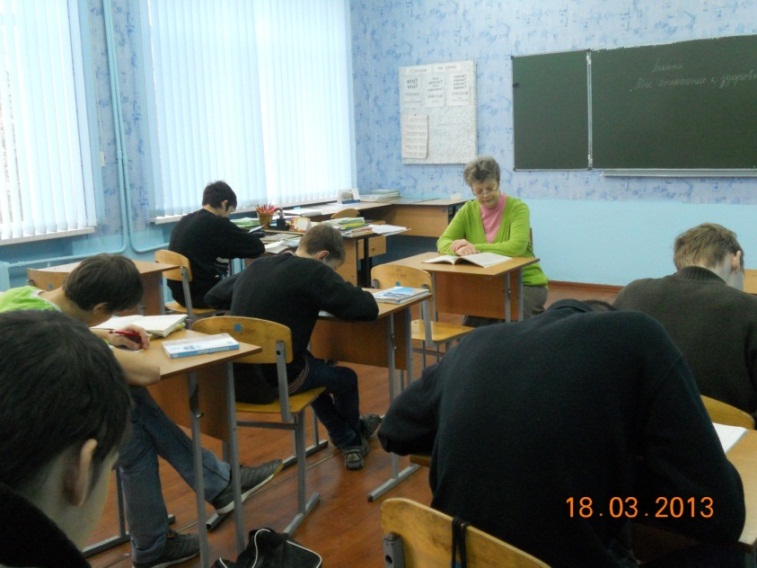 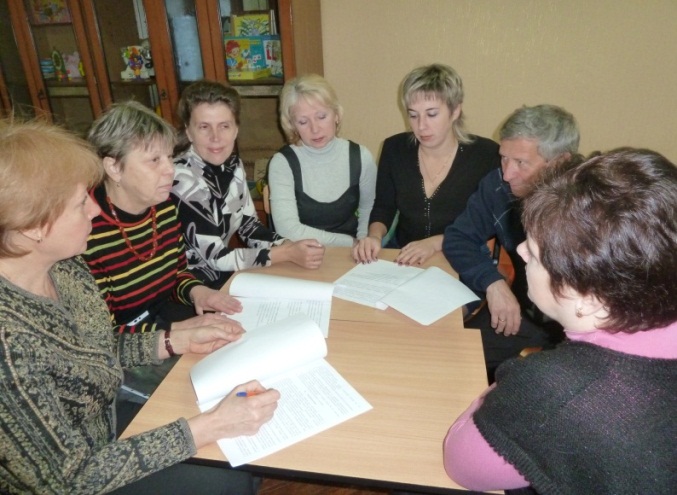 В школе осуществляется трудовое обучение по 5 основным профилям (штукатурно-малярное дело, швейное дело, слесарное дело, младший обслуживающий персонал, цветоводство и декоративное садоводство). По данным профилям ПТО разработаны и реализуются адаптированные образовательные программы.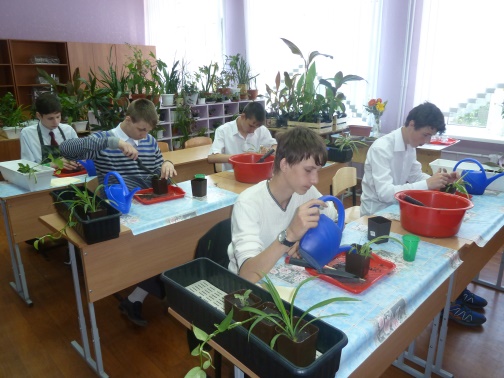 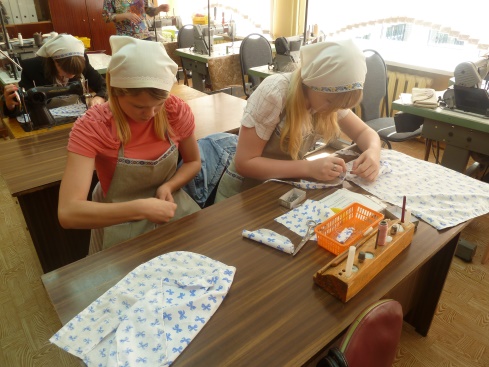 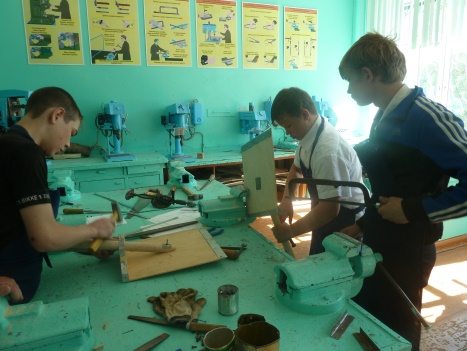 Для формирования дополнительных профессиональных навыков разработана «Программа профориентации для обучающихся с интеллектуальной недостаточностью», а также действуют факультативы, кружки и секции. 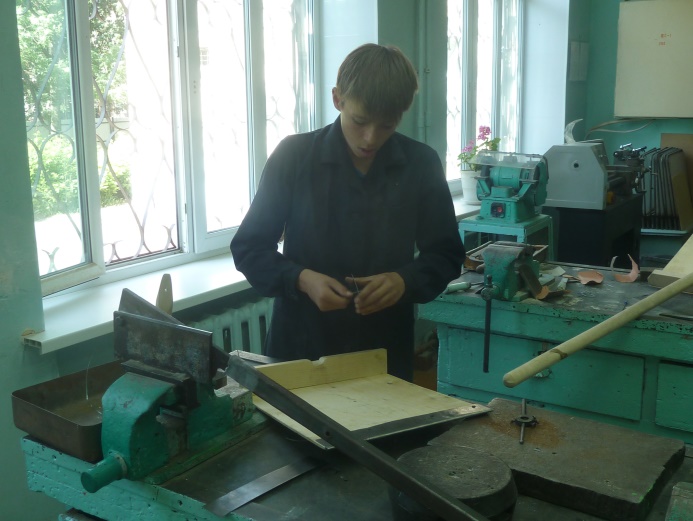 С целью оказания помощи в трудоустройстве осуществляется взаимодействие с организациями Ленинского района и города Нижнего Новгорода по трудоустройству выпускников образовательного учреждения.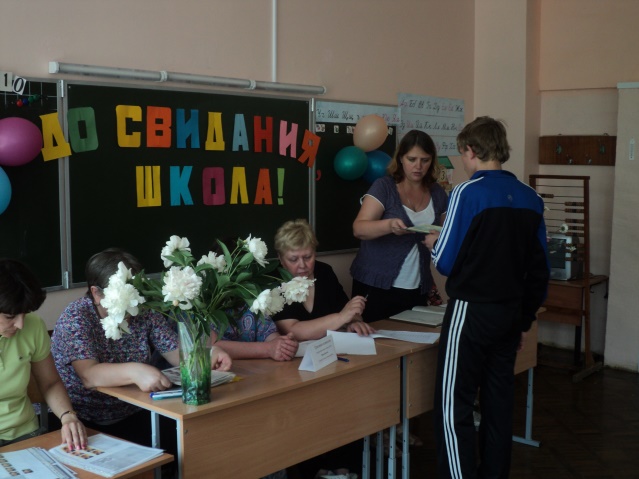 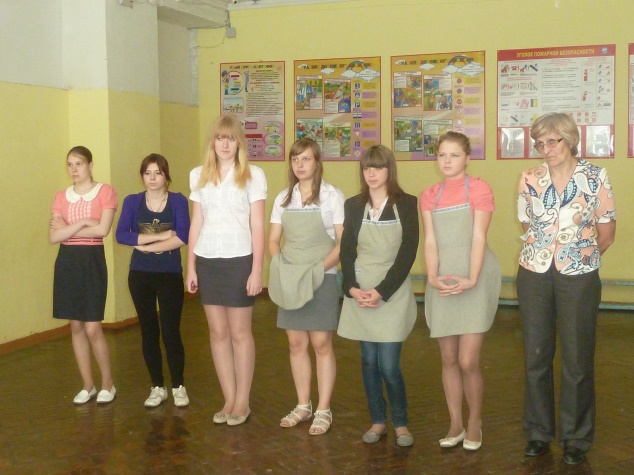 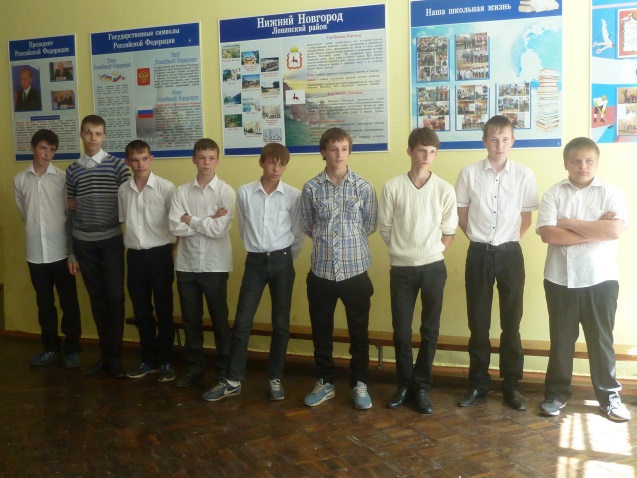 Учащимся с нарушениями речи оказывается логопедическая помощь. Учителем – логопедом Шипуновой Л.А.  разработаны адаптированные образовательные программы:«Формирование слуха и произносительной стороны речи» (1 класс, 1 вариант).«Речь.  Альтернативная коммуникация» (1 класс, 2 вариант).«Речь.  Альтернативная коммуникация» (1 класс, 2 вариант).«Логопедические занятия» (2 - 7 классы).	 Работа по коррекции устной и письменной речи проводится в группах, подгруппах, индивидуально в специально оборудованном кабинете, где созданы все необходимые условия для занятий.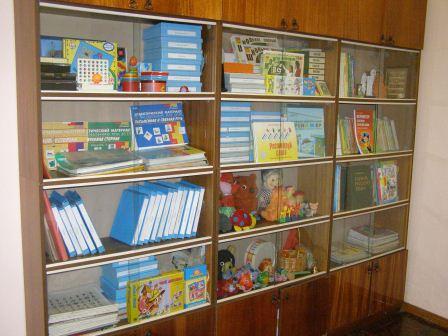 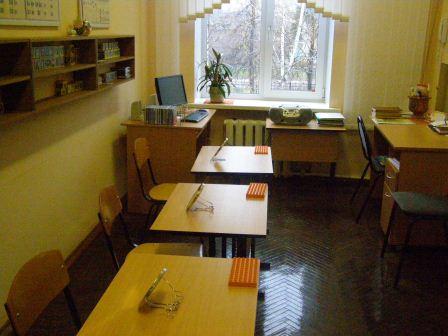 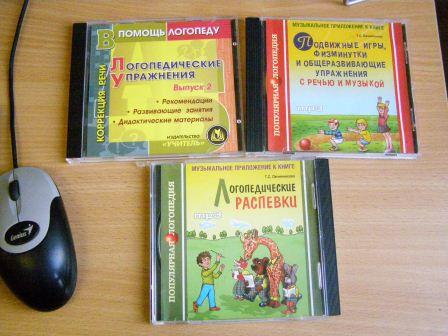 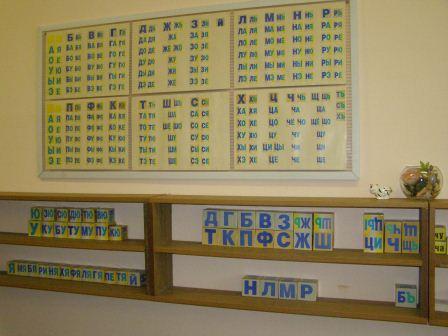 В школе своевременно осуществляется вакцинация, профосмотры, лабораторные обследования. При необходимости оказывается первая медицинская помощь. 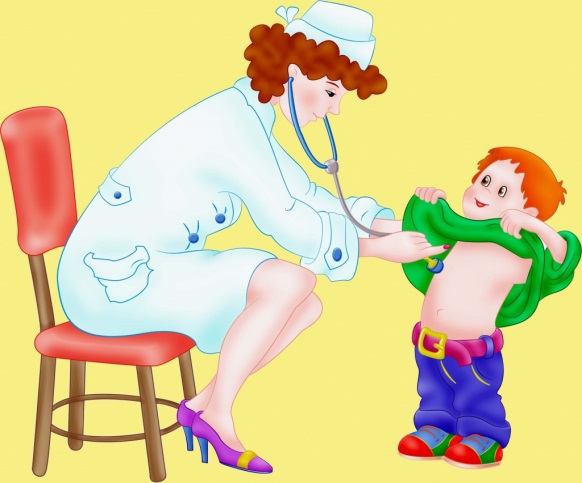 Работа по оздоровлению детей с ОВЗ проводятся в тесном контракте с районными детскими поликлиниками №18, №32.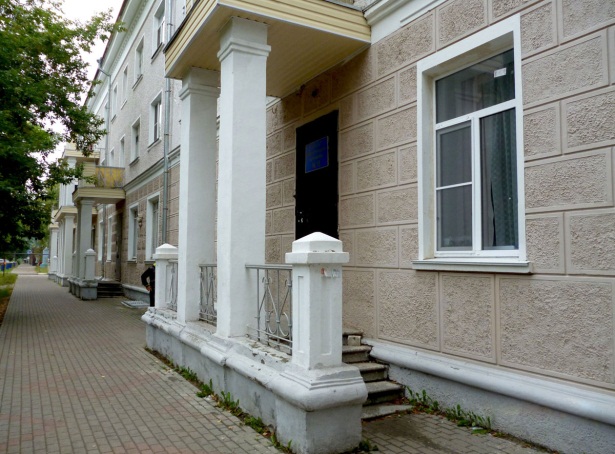 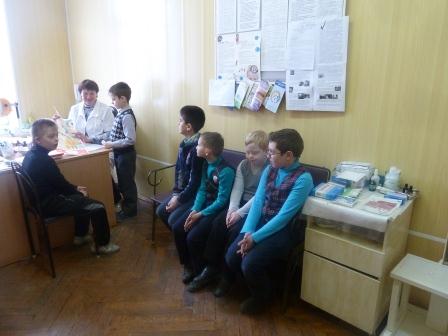 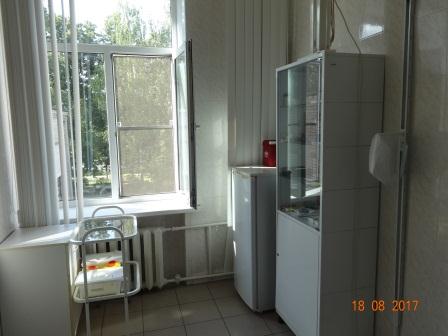 Систематически осуществляется реабилитация, профилактическое лечение обучающихся в санаториях Нижегородской области.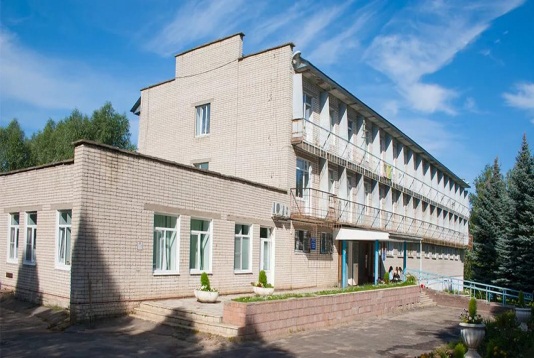 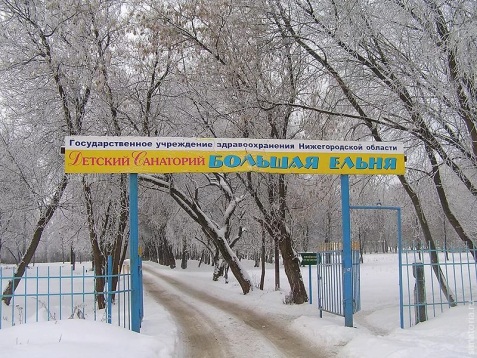 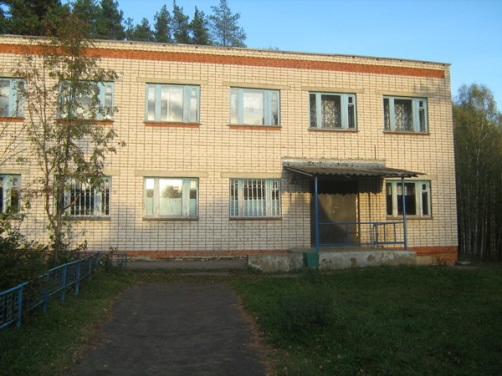 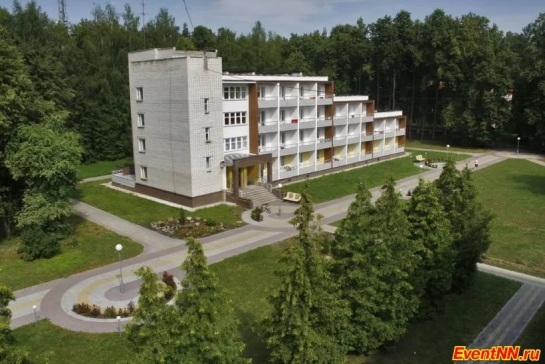 